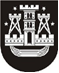 KLAIPĖDOS MIESTO SAVIVALDYBĖS TARYBASPRENDIMASDĖL ATLEIDIMO NUO NEKILNOJAMOJO TURTO MOKESČIO MOKĖJIMO2021 m. rugsėjo 30 d. Nr. T2-206KlaipėdaVadovaudamasi Lietuvos Respublikos vietos savivaldos įstatymo 16 straipsnio 2 dalies 18 punktu, Lietuvos Respublikos nekilnojamojo turto mokesčio įstatymo 7 straipsnio 5 dalimi ir Klaipėdos miesto savivaldybės tarybos 2010 m. liepos 29 d. sprendimu Nr. T2-200 „Dėl nekilnojamojo turto mokesčio lengvatų Klaipėdos miesto istorinėse dalyse teikimo“, Klaipėdos miesto savivaldybės taryba nusprendžia:Atleisti savivaldybės biudžeto sąskaita:UAB „Bankroto vadyba“ (kodas 302347458), vykdančią parduotuvės, kurios prekybinės salės plotas iki 100 kv. metrų, veiklą, adresu: Tiltų g. 19, Klaipėda, nuo 632,00 Eur nekilnojamojo turto mokesčio mokėjimo už 2020 metus;uždarąją akcinę bendrovę „BURĖ“ (kodas 140795746), vykdančią parduotuvės, kurios prekybinės salės plotas iki 100 kv. metrų, veiklą, adresu: Tiltų g. 19, Klaipėda, nuo 464,00 Eur nekilnojamojo turto mokesčio mokėjimo už 2020 metus;UAB „Klaipėdos antikvariatas“ (kodas 141539867), vykdančią antikvariato veiklą, adresu: Kurpių g. 2-1, Klaipėda, nuo 450,00 Eur nekilnojamojo turto mokesčio mokėjimo už 2020 metus;uždarąją akcinę bendrovę „KLAIPĖDOS ŽUVĖDRA“ (kodas 140509173), vykdančią lauko kavinės, poilsio, sveikatingumo veiklą, adresu: Kepėjų g. 10, Klaipėda,  nuo 2472,00 Eur nekilnojamojo turto mokesčio mokėjimo už 2020 metus;D. Strukčinskienės prekybinę firmą (kodas 140868799), vykdančią parduotuvės, kurios prekybinės salės plotas iki 100 kv. metrų, veiklą, adresu: Galinio Pylimo g. 5, Klaipėda, nuo 260,00 Eur nekilnojamojo turto mokesčio mokėjimo už 2020 metus;uždarąją akcinę bendrovę „ŽALIASIS DRAKONAS“ (kodas 240764310), vykdančią kavinės, kurios prekybinės salės plotas iki 100 kv. metrų, veiklą, adresu: Tiltų g. 13, Klaipėda, ir lauko kavinės veiklą, adresu: Kurpių g. 8, Klaipėda, nuo 1408,00 Eur nekilnojamojo turto mokesčio mokėjimo už 2020 metus;MB „Krepas“ (kodas 303489503), vykdančią parduotuvės, kurios prekybinės salės plotas iki 100 kv. metrų, veiklą, adresu: J. Janonio g. 6, Klaipėda, nuo 144,60 Eur nekilnojamojo turto mokesčio mokėjimo už 2020 metus;UAB „Vilkė ir partneriai“ (kodas 301881701), vykdančią kavinės, kurios prekybinės salės plotas iki 100 kv. metrų, ir kepyklėlės veiklą, adresu: H. Manto g. 36A, Klaipėda, nuo 309,30 Eur nekilnojamojo turto mokesčio mokėjimo už 2020 metus;uždarąją akcinę bendrovę „SENAMIESČIO MAGIJA“ (kodas 141325831), vykdančią parduotuvių, kurių prekybinės salės plotas iki 100 kv. metrų, veiklą, adresais: Kurpių g. 11, Klaipėda ir Kepėjų g. 12, Klaipėda, nuo 451,20 Eur nekilnojamojo turto mokesčio mokėjimo už 2020 metus;UAB „UNIDA“ (kodas 140757998), vykdančią kavinės, kurios prekybinės salės plotas iki 100 kv. metrų, ir lauko kavinės veiklą, adresu: H. Manto g. 38, Klaipėda, nuo 309,60 Eur nekilnojamojo turto mokesčio mokėjimo už 2020 metus;UAB „Žirgeliai“ (kodas 302937430), vykdančią kavinės, kurios prekybinės salės plotas iki 100 kv. metrų, ir lauko kavinės veiklą, adresu: Teatro g. 7, Klaipėda, nuo 241,50 Eur nekilnojamojo turto mokesčio mokėjimo už 2020 metus;UAB „UOSTAMIESČIO VERSLAS“ (kodas 141512090), vykdančią meno galerijos veiklą, adresu: Danės g. 9, Klaipėda, nuo 708,80 Eur nekilnojamojo turto mokesčio mokėjimo už 2020 metus;UAB „Tiltų baras“ (kodas 302573083), vykdančią kavinės, kurios prekybinės salės plotas iki 100 kv. metrų, ir lauko kavinės veiklą, adresu: Tiltų g. 15, Klaipėda, nuo 169,50 Eur nekilnojamojo turto mokesčio mokėjimo už 2020 metus;D. Lukošiūnienės grožio saloną „MONRIDA“ (kodas 241904740), teikiantį sanitarinių mazgų viešas paslaugas, adresu: Bangų g. 9-1, Klaipėda, nuo 174,00 Eur nekilnojamojo turto mokesčio mokėjimo už 2020 metus;UAB „YURGA“ (kodas 300648523), vykdančią meno galerijos veiklą, adresu: Turgaus g. 10-20, Klaipėda, nuo 346,00 Eur nekilnojamojo turto mokesčio mokėjimo už 2020 metus;UAB „FRIEDRICHO PASAŽAS“ (kodas 140766513), vykdančią kavinių, kurių prekybinės salės plotas iki 100 kv. metrų, veiklą ir teikiančią sanitarinių mazgų viešas paslaugas, adresu: Tiltų g. 26A, Klaipėda, ir vykdančią kepyklėlės veiklą, adresu: Tiltų g. 26-5, Klaipėda, nuo 1166,00 Eur nekilnojamojo turto mokesčio mokėjimo už 2020 metus;uždarąją akcinę bendrovę „BANDUŽIAI“ (kodas 140915067), vykdančią kepyklėlės veiklą, adresu: H. Manto g. 27-1, Klaipėda, nuo 720,13 Eur nekilnojamojo turto mokesčio mokėjimo už 2020 metus;UAB „Momo namai“ (kodas 302949404), vykdančią kavinės, kurios prekybinės salės plotas iki 100 kv. metrų, ir lauko kavinės veiklą, adresu: Liepų g. 20, Klaipėda, nuo 141,60 Eur nekilnojamojo turto mokesčio mokėjimo už 2020 metus;J. Jurevičienės individualią įmonę (kodas 240902220), vykdančią parduotuvės, kurios prekybinės salės plotas iki 100 kv. metrų, veiklą, adresu: H. Manto g. 18, Klaipėda, nuo 52,20 Eur nekilnojamojo turto mokesčio mokėjimo už 2020 metus;IĮ „Retro knygos“ (kodas 300959570), vykdančią knygyno veiklą, adresu: Tiltų g. 19, Klaipėda, nuo 508,00 Eur nekilnojamojo turto mokesčio mokėjimo už 2020 metus;UAB „I. R. MADOS NAMAI“ (kodas 301741471), vykdančią meno dirbinių iš tekstilės gamybos ir mažmeninės prekybos jais veiklą, adresu: Turgaus a. 17, Klaipėda, nuo 936,00 Eur nekilnojamojo turto mokesčio mokėjimo už 2020 metus;UAB „Lonvita“ (kodas 124888197), vykdančią autorinės juvelyrikos gaminių gamybos ir mažmeninės prekybos jais, meno dirbinių iš gintaro gamybos ir mažmeninės prekybos jais ir meno galerijų veiklą, adresu: Žvejų g. 12, Klaipėda, nuo 2896,00 Eur nekilnojamojo turto mokesčio mokėjimo už 2020 metus;UAB „Mano valsas“ (302296266), vykdančią parduotuvės, kurios prekybinės salės plotas iki 100 kv. metrų, veiklą, adresu: Bangų g. 7-2, Klaipėda, nuo 628,00 Eur nekilnojamojo turto mokesčio mokėjimo už 2020 metus;uždarąją akcinę bendrovę „MIN-MAX“ (kodas 140245574), vykdančią parduotuvės, kurios prekybinės salės plotas iki 100 kv. metrų, veiklą, adresu: J. Janonio g. 5-5, Klaipėda, nuo 268,80 Eur nekilnojamojo turto mokesčio mokėjimo už 2020 metus;uždarąją akcinę bendrovę „ŠIŠIONIŠKIS“ (kodas 141524979), vykdančią kavinės, kurios prekybinės salės plotas iki 100 kv. metrų, veiklą, adresu: H. Manto g. 40A, Klaipėda, nuo 275,40 Eur nekilnojamojo turto mokesčio mokėjimo už 2020 metus;MB „Žiogo žaislai“ (kodas 303357633), vykdančią parduotuvės, kurios prekybinės salės plotas iki 100 kv. metrų, veiklą, adresu: Tiltų g. 24, Klaipėda, nuo 334,00 Eur nekilnojamojo turto mokesčio mokėjimo už 2020 metus;UAB „Agdus“ (kodas 302249779), vykdančią kavinės, kurios prekybinės salės plotas iki 100 kv. metrų, veiklą, adresu: Turgaus g. 23, Klaipėda, nuo 420,00 Eur nekilnojamojo turto mokesčio mokėjimo už 2020 metus;Lino Jakumo įmonę (kodas 164679814), vykdančią autorinės juvelyrikos gaminių gamybos ir mažmeninės prekybos jais veiklą, adresu: Tomo g. 13-1, Klaipėda, nuo 531,00 Eur nekilnojamojo turto mokesčio mokėjimo už 2020 metus;UAB „Kristida“ (kodas 163127460), vykdančią parduotuvės, kurios prekybinės salės plotas iki 100 kv. metrų, ir meno galerijos veiklą, adresu: Turgaus g. 10-25, Klaipėda, nuo 1289,83 Eur nekilnojamojo turto mokesčio mokėjimo už 2020 metus;uždarąją akcinę bendrovę „AUKSO DEIVĖ“ (kodas 141598748), vykdančią autorinės juvelyrikos gaminių gamybos ir mažmeninės prekybos jais veiklą, adresu: Turgaus g. 10-19, Klaipėda, nuo 497,00 Eur nekilnojamojo turto mokesčio mokėjimo už 2020 metus;UAB „EUROZONA“ (kodas 142178284), vykdančią antikvariato veiklą, adresu: Didžioji Vandens g. 7-5, Klaipėda, nuo 331,00 Eur nekilnojamojo turto mokesčio mokėjimo už 2020 metus.Šis sprendimas gali būti skundžiamas Lietuvos administracinių ginčų komisijos Klaipėdos apygardos skyriui arba Regionų apygardos administraciniam teismui, skundą (prašymą) paduodant bet kuriuose šio teismo rūmuose, per vieną mėnesį nuo šio sprendimo paskelbimo dienos.Savivaldybės mero pavaduotojas Arvydas Cesiulis